OKULUN TARİHÇESİOkulumuz 1990 yılında Şereflikoçhisar Sağlık Meslek Lisesi olarak kurulmuştur. Hemşirelik, Ebelik, Tıbbi Sekreterlik ve Acil Tıp Teknisyeni  alanlarında sağlık elemanı  yetiştirmiştir. 1995 yılında görev şehidi olan Ankara İl Sağlık Müdürü Dr. Sabiha Uzun’un adı aziz hatırasını yaşatmak için Sağlık Bakanlığı tarafından okulumuza verilmiştir. 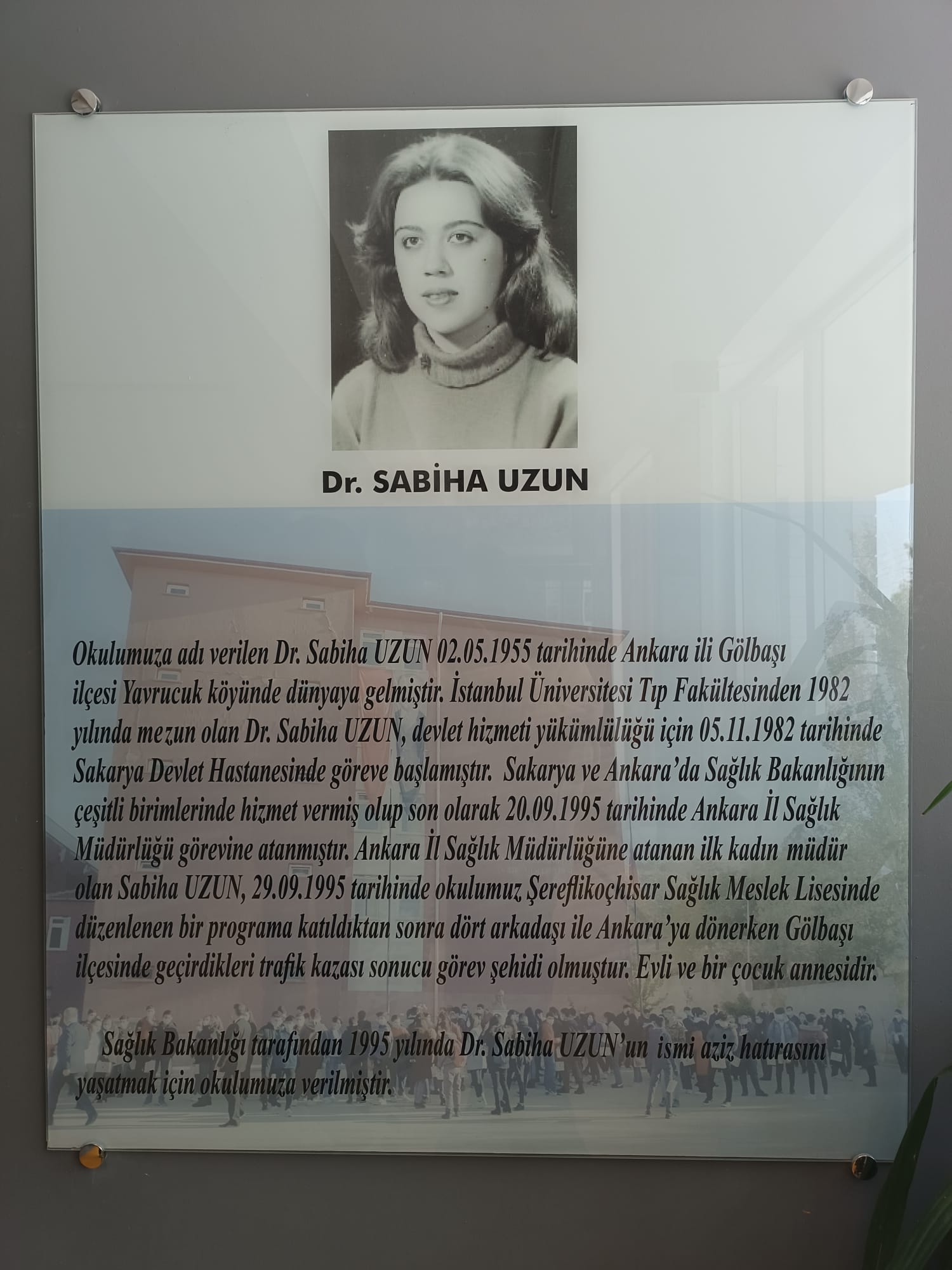 254 öğrencisi, 12 sınıfı, 1 Kütüphanesi, 2 Sağlık Laboratuvarı, 1 Bilgisayar Odası, 1 Kantini, 1 Spor Salonu, 22 kadrolu öğretmeni  bulunan okulumuz, Hemşire Yardımcılığı, Ebe Yardımcılığı ve Sağlık Bakım Teknisyenliği dallarında öğrenci yetiştirmeye devam etmektedir. 